Заметка «Новогоднее чудо»В Новый год, мы всегда ждем волшебства, доброй сказки и ожидания чуда. Это один из самых любимых и долгожданных, радостных и душевных праздников. Новогодний утренник в детском саду – важнейшая часть встречи Нового года и для воспитанников, и для их родителей, и для воспитателей. Это очень ответственное мероприятие, в подготовку к которому включены все. Чем старше становятся дети, тем меньше они верят в сказку. Но один раз в году ждут исполнения желания все – и взрослые, и дети. В этом году в нашей группе «Совята» детского сада № 1 «Мамонтенок» был проведен новогодний утренник. Наши воспитанники были рады встрече с ёлочкой-красавицей и весело встречали Деда Мороза и Снегурочку. Дети в ожидании чудесного новогоднего праздника, старались очень и ждали подарков. На утренник дети пришли нарядные, веселые в предвкушении праздника. Все дети знали слова песен новогодних, стихи. С самого начала представления сказочные герои увлекли в волшебный мир сказки. С появлением всех герое начался настоящий праздник с песнями и танцами. Дети смогли окунуться в праздничную атмосферу приключений. После представления дети фотографировались с персонажами, получали новогодние подарки. Всем детям и гостям праздник очень понравился. 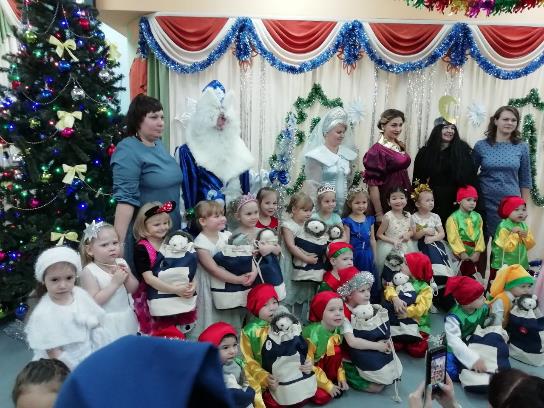 